Фототаблица осмотра конструкции расположеннойпо адресу: г. Сургут, ул. Григория Кукуевицкого, напротив дома № 15/3 
от 01.03.2023.Съёмка проводилась в 17 часов 45 минут телефоном Xiaomi 11TФото 1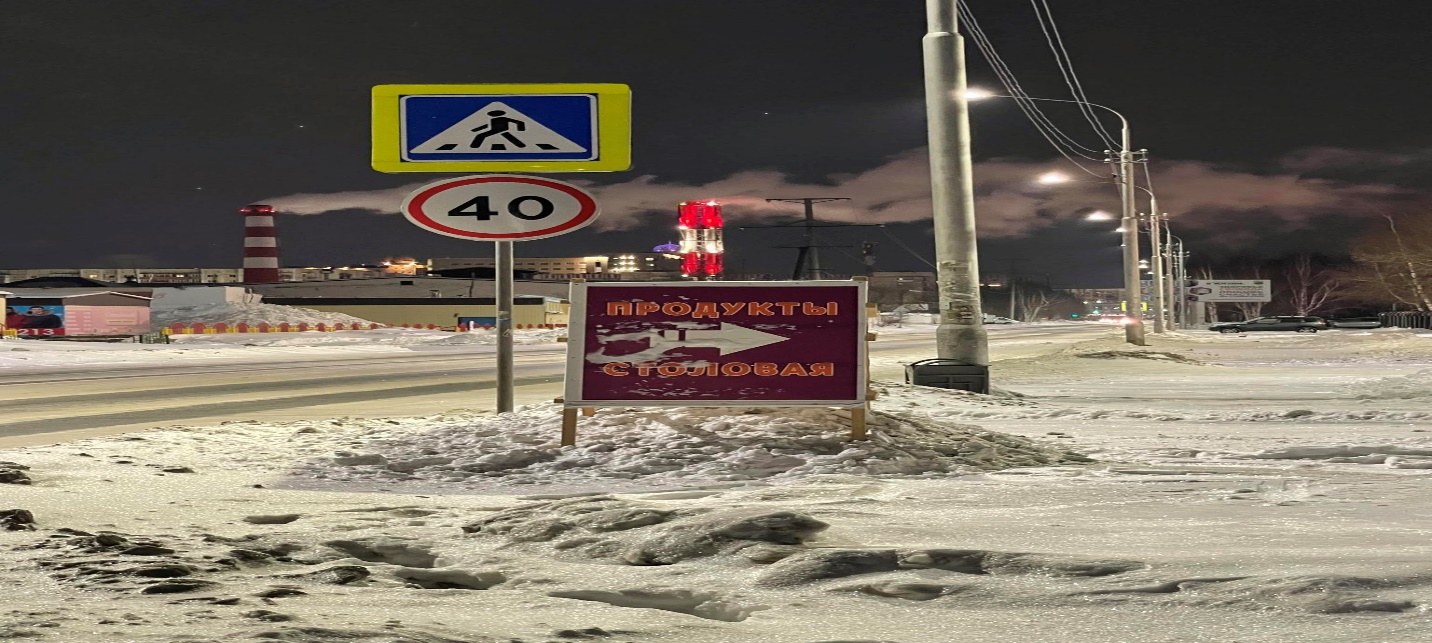 